
Об утверждении муниципальной  адресной программы «Переселение граждан из аварийного жилищного фонда на территории  Пучежского городского поселения Пучежского муниципального района Ивановской области на 2019 - 2023 годы»(в редакции постановления администрации Пучежского муниципального района от 23.12.2019 № 624-п, в ред. от 06.11.2020 № 418-п, в ред. от 30.12.2020 № 522-п, в ред. от 12.04.2021 г. № 161-п, в ред. от 20.08.2021г. № 331-п,в ред. от 22.09.2021г. № 363-п, в ред. от 10.01.2022 № 1-п, в ред. от 01.02.2022 № 41-п, в ред. от 11.07.2022г. № 392-п, в ред. от 07.10.2022 № 564-п)В соответствии с Федеральным законом от 21.07.2007 N 185-ФЗ "О Фонде содействия реформированию жилищно-коммунального хозяйства", в целях создания безопасных и благоприятных условий проживания граждан, постановлением Правительства Ивановской области  от 09.04.2019 № 131-п  «Об "Об утверждении региональной адресной программы "Переселение граждан из аварийного жилищного фонда на территории Ивановской области на 2019 - 2023 годы", в целях создания безопасных и благоприятных условий проживания граждан,постановляю:1. Утвердить муниципальную адресную программу «Переселение граждан из аварийного жилищного фонда на территории Пучежского городского поселения Пучежского муниципального района  Ивановской области на 2019-2023 годы» (прилагается).2. Настоящее постановление вступает в силу с даты опубликования.  3. Опубликовать настоящее постановление в Правовом вестнике Пучежского муниципального района и разместить на официальном сайте администрации Пучежского муниципального района.Глава Пучежскогомуниципального района                        И.Н.ШипковПриложение
к постановлению администрацииПучежского муниципального района
от 25.04.2019   N 213-пМуниципальная адресная программа
"Переселение граждан из аварийного жилищного фонда на территории  Пучежского городского поселения Пучежского муниципального района Ивановской области на 2019 - 2023 годы"1. Паспорт муниципальной адресной программы "Переселение граждан из аварийного жилищного фонда на территории  Пучежского городского поселения Пучежского муниципального района Ивановской области на 2019 - 2023 годы"2. Характеристика текущего состояния жилищного фонда на территории Ивановской областиЖилищные условия, качество услуг жилищно-коммунального хозяйства являются важными факторами, определяющими уровень жизни населения. Значительная часть жилищного фонда, расположенного на территории  Пучежского городского поселения Пучежского муниципального района Ивановской области, не удовлетворяет на сегодняшний день потребности населения региона, поскольку не отвечает установленным санитарным и техническим требованиям.Ввиду несоответствия требованиям, предъявляемым к жилым помещениям, аварийное жилье не только не обеспечивает комфортное проживание граждан, но и создает угрозу для жизни и здоровья проживающих в нем людей. Владельцы аварийного жилья не могут в полной мере реализовать свои права на управление жилищным фондом, предусмотренные законодательством, получать полный набор жилищно-коммунальных услуг надлежащего качества. Аварийные дома ухудшают внешний облик городов и поселков, сдерживают развитие инфраструктуры, что снижает инвестиционную привлекательность территорий.По состоянию на 1 января 2017 года на территории Пучежского городского поселения Пучежского муниципального района  Ивановской области признано в установленном порядке аварийным и подлежащим сносу или реконструкции в связи с физическим износом в процессе эксплуатации 4217,55 кв. м жилищного фонда.Переселение граждан из аварийного жилищного фонда является одной из самых острых социальных проблем, решение которой сдерживается ввиду ограниченности бюджетных средств  Пучежского городского поселения Пучежского муниципального района Ивановской области. Граждане, проживающие в аварийном жилищном фонде, в подавляющем большинстве не в состоянии приобрести жилые помещения, отвечающие предъявляемым к ним требованиям. Поэтому решение этой проблемы требует консолидации финансовых ресурсов федерального и регионального уровней.3. Меры, принимаемые для обеспечения полноты и достоверности сведений об аварийном жилищном фондеВ рамках исполнения приказа Министерства строительства и жилищно-коммунального хозяйства Российской Федерации от 30.07.2015 N 536/пр "Об утверждении Методических рекомендаций по порядку формирования и ведения реестров многоквартирных домов и жилых домов, признанных аварийными"  администрация  Пучежского муниципального района Ивановской области обеспечивает формирование и ведение в автоматизированной информационной системе "Реформа ЖКХ" (далее - АИС "Реформа ЖКХ") реестра многоквартирных домов, признанных аварийными после 1 января 2012 года.На основании сведений, внесенных  администрацией Пучежского муниципального района в АИС "Реформа ЖКХ", формируются сведения об аварийном жилищном фонде, в том числе перечень многоквартирных домов, признанных до 1 января 2017 года в установленном порядке аварийными и подлежащими сносу или реконструкции в связи с физическим износом в процессе их эксплуатации.Департамент жилищно-коммунального хозяйства Ивановской области в целях проверки полноты и достоверности внесенных органами местного самоуправления муниципальных образований Ивановской области в АИС "Реформа ЖКХ" сведений об аварийном жилищном фонде осуществляет проверку документов, на основании которых было принято решение о признании многоквартирного дома аварийным и подлежащим сносу или реконструкции.4. Формирование Программы В соответствии с пунктом 1 части 2 статьи 16 Федерального закона Программа включает в себя перечень всех многоквартирных домов, которые признаны до 1 января 2017 года в установленном порядке аварийными и подлежащими сносу или реконструкции в связи с физическим износом в процессе их эксплуатации.Адресный перечень аварийных многоквартирных домов, включенных в Программу, с указанием срока переселения граждан из каждого многоквартирного дома приведен в приложении 1 к настоящей Программе.Программа разрабатываются с учетом требований методических рекомендаций по разработке региональной адресной программы по переселению граждан из аварийного жилищного фонда, признанного таковым до 1 января 2017 года, утвержденных приказом Министерства строительства и жилищно-коммунального хозяйства Российской Федерации от 31.01.2019 N 65/пр.5. Механизм реализации ПрограммыРеализация Программы осуществляется посредством долевого финансирования программных мероприятий за счет средств Фонда, бюджета Ивановской области и бюджета Пучежского городского поселения Пучежского муниципального района Ивановской области.Расходование средств, предусмотренных на реализацию Программы, осуществляется на приобретение у застройщиков и лиц, не являющихся застройщиками, жилых помещений в многоквартирных домах, в том числе указанных в пунктах 2 и 3 части 2 статьи 49 Градостроительного кодекса Российской Федерации, и (или) строительство таких домов, выплату лицам, в чьей собственности находятся жилые помещения, входящие в аварийный жилищный фонд, возмещения за изымаемые жилые помещения в соответствии со статьей 32 Жилищного кодекса Российской Федерации.Муниципальным образованиям Ивановской области при подготовке документации на проведение закупок в целях реализации мероприятий Программы, за исключением контрактов на выкуп помещений у собственников и контрактов на покупку жилых помещений у лиц, не являющихся застройщиками в домах, введенных в эксплуатацию, необходимо руководствоваться требованиями, приведенными в региональной  адресной программе  по переселению граждан из аварийного жилищного фонда на территории Ивановской области на 2019-2023 годы.Переселение граждан из аварийного жилищного фонда в рамках Программы осуществляется в соответствии со статьями 32, 86 и 89 Жилищного кодекса Российской Федерации.Жилое помещение, предоставляемое гражданам при переселении из аварийного жилищного фонда, может находиться по месту их жительства в границах  Пучежского городского поселения Пучежского муниципального района или с согласия в письменной форме этих граждан в границах другого населенного пункта Ивановской области. При этом отказы, в том числе неоднократные отказы, граждан от предоставляемого им жилого помещения в границах другого населенного пункта не могут являться основанием для отказа в предоставлении им других жилых помещений в целях переселения из аварийного жилищного фонда в границах Пучежского городского поселения Пучежского муниципального района по месту их жительства или в границах другого населенного пункта Ивановской области.План реализации мероприятий по переселению граждан из аварийного жилищного фонда, признанного таковым до 1 января 2017 года, по способам переселения определен в приложении 2 к настоящей Программе.План мероприятий по переселению граждан из аварийного жилищного фонда, признанного таковым до 1 января 2017 года, определен в приложении 3 к настоящей Программе.Корректировка Программы осуществляется на основании скорректированных органами местного самоуправления муниципальных образований Ивановской области муниципальных программ.Информация о реализации Программы доводится до собственников помещений в аварийных многоквартирных домах путем размещения на официальном сайте  Пучежского муниципального района в информационно-телекоммуникационной сети Интернет. Управление городского хозяйства и ЖКХ района администрации Пучежского муниципального района доводит информацию до граждан посредством размещения объявлений в подъездах многоквартирных домов, включенных в Программу. Данная информация включает в себя планируемые сроки переселения граждан из аварийного жилищного фонда. В случае переноса указанных сроков Управление городского хозяйства и ЖКХ района администрации Пучежского муниципального района указывает причину их переноса, а также новые сроки переселения граждан.В целях реализации Программы Департамент жилищно-коммунального хозяйства Ивановской области осуществляет подготовку и подачу в Фонд заявки на предоставление финансовой поддержки на переселение граждан из аварийного жилищного фонда в пределах установленного лимита.Порядок взаимодействия между Департаментом жилищно-коммунального хозяйства Ивановской области и  администрацией Пучежского муниципального района при реализации Программы определяется соглашением, которое заключается в течение 15 календарных дней после одобрения Фондом заявки Ивановской области на предоставление финансовой поддержки на переселение граждан из аварийного жилищного фонда (далее - Соглашение). Форма Соглашения утверждается Департаментом жилищно-коммунального хозяйства Ивановской области.6. Обоснование прогнозного объема средств и объема долевого финансирования на реализацию ПрограммыИсточниками финансирования расходов на переселение граждан из аварийного жилищного фонда в рамках Программы являются:средства Фонда;средства бюджета Ивановской области;средства бюджетов Пучежского городского поселенияПланируемый объем средств на реализацию каждого этапа Программы рассчитывается как произведение общей площади расселяемых жилых помещений в многоквартирных домах, признанных в установленном порядке аварийными и подлежащими сносу или реконструкции до 1 января 2017 года в связи с физическим износом в процессе их эксплуатации, и стоимости одного квадратного метра общей площади жилого помещения, с учетом лимитов финансовой поддержки за счет средств Фонда, установленных для Ивановской области.Стоимость одного квадратного метра общей площади жилого помещения, используемая для расчета планируемого объема средств на реализацию Программы, соответствует среднерыночной стоимости одного квадратного метра общей площади жилого помещения по субъектам Российской Федерации на I квартал 2019 года, установленной приказом Министерства строительства и жилищно-коммунального хозяйства  Российской Федерации от 19.12.2018 N 822/пр, которая для Ивановской области составляет 32 529,00 рублей.С 2020 года стоимость одного квадратного метра жилого помещения в рамках реализации мероприятий Программы принимается равной стоимости, определенной приказом Министерства строительства и жилищно-коммунального хозяйства Российской Федерации на I квартал планируемого года. Указанная стоимость одного квадратного метра применяется на весь этап реализации мероприятий по переселению граждан с привлечением финансовой поддержки Фонда.Доля финансовой поддержки за счет средств Фонда является одинаковой для всех муниципальных образований Ивановской области и составляет 98,01%. Минимальная доля долевого финансирования за счет средств бюджета Ивановской области составляет 0,99%. Доля обязательного софинансирования из  бюджета Пучежского городского поселения составляет 1%.Предусмотренные в рамках Программы средства Фонда и средства областного бюджета распределяются между бюджетами муниципальных образований Ивановской области исходя из площади аварийного жилищного фонда, определяемой на основании данных в отношении многоквартирных домов, включенных в сведения об аварийном жилищном фонде.Распределение средств по источникам финансирования является плановым и может уточняться по итогам заключенных муниципальных контрактов и соглашений о выкупе жилых помещений.В поэтапном процессе реализации Программы объемы долевого финансирования мероприятий по переселению граждан из аварийных многоквартирных домов на территории Пучежского городского поселения Пучежского муниципального района Ивановской области корректируются в зависимости от фактических затрат, произведенных бюджетом Пучежского городского поселения Пучежского муниципального района Ивановской области по заключенным муниципальным контрактам.Средства Фонда, средства долевого финансирования за счет средств бюджета Ивановской области и бюджета Пучежского городского поселения Пучежского муниципального района могут расходоваться на приобретение жилого помещения площадью, превышающей общую площадь ранее занимаемого жилого помещения в пределах объема финансовых средств, запланированного на расселение данного помещения.В случае превышения запланированного Программой объема денежных средств по муниципальному образованию Ивановской области, такое превышение финансируется за счет средств бюджета Пучежского городского поселения Пучежского муниципального района Ивановской области.7. Планируемые показатели выполнения ПрограммыВ результате реализации Программы планируется переселение 231 человек из 15 многоквартирных домов, признанных до 1 января 2017 года в установленном порядке аварийными и подлежащими сносу или реконструкции в связи с физическим износом в процессе их эксплуатации, общей площадью расселяемых жилых помещений 4217,55 кв. м.Планируемые показатели переселения граждан из аварийного жилищного фонда приведены в приложении 4 к настоящей Программе.8. Осуществление мониторинга за ходом реализации ПрограммыДепартамент жилищно-коммунального хозяйства Ивановской области осуществляет мониторинг за ходом реализации Программы посредством сбора и анализа отчетности о ходе реализации Программы и о расходовании средств Фонда, бюджета Ивановской области и местных бюджетов, предоставляемой органами местного самоуправления муниципальных образований Ивановской области в рамках заключенного Соглашения по форме и в сроки, установленные таким Соглашением.Департамент строительства и архитектуры Ивановской области осуществляет мониторинг за ходом реализации Программы в части строительства многоквартирных домов для переселения граждан из аварийного жилищного фонда.Органы местного самоуправления муниципальных образований Ивановской области обеспечивают:целевое и эффективное использование средств, выделенных на реализацию Программы;переселение граждан из аварийного жилищного фонда в сроки, установленные Программой;софинансирование мероприятий по переселению граждан из аварийного жилищного фонда не менее установленного Программой размера софинансирования;соответствие жилых помещений, предоставляемых гражданам при реализации Программы, установленным требованиям, а также своевременное устранение недостатков в случае их выявления.    Ответственность за реализацию мероприятий по переселению граждан из аварийного жилищного фонда, достоверность и полноту представляемой в Департамент жилищно-коммунального хозяйства Ивановской области и Департамент строительства и архитектуры Ивановской области информации возлагается на Управление городского хозяйства и ЖКХ района администрации Пучежского муниципального района. Управление городского хозяйства и ЖКХ района администрации Пучежского муниципального района несет ответственность за целевое использование бюджетных средств, предоставленных на реализацию Программы, а также по обязательствам и правоотношениям, возникающим в ходе реализации Программы, в соответствии с действующим законодательством Российской Федерации за период  2019-2021годы. Администрация Пучежского муниципального района несет ответственность за целевое использование бюджетных средств, предоставленных на реализацию Программы, а также по обязательствам и правоотношениям, возникающим в ходе реализации Программы, в соответствии с действующим законодательством Российской Федерации за период  2022-2023 годы.Приложение 1
к ПрограммеПеречень
многоквартирных домов, признанных аварийными до 1 января 2017 годаПриложение 2
к ПрограммеПлан
реализации мероприятий по переселению граждан из аварийного жилищного фонда, признанного таковым до 1 января 2017 года, по способам переселенияПриложение 3
к ПрограммеПлан
мероприятий по переселению граждан из аварийного жилищного фонда, признанного таковым до 1 января 2017 годаПриложение 4
к ПрограммеПланируемые показатели
переселения граждан из аварийного жилищного фонда, признанного таковым до 1 января 2017 года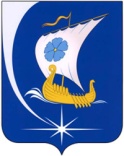 Администрация Пучежского муниципального районаИвановской областиП О С Т А Н О В Л Е Н И Еот 25.04.2019 г.                                     №  213-пг. ПучежНаименование ПрограммыМуниципальная  адресная программа "Переселение граждан из аварийного жилищного фонда на территории Пучежского городского поселения Пучежского муниципального района Ивановской области на 2019 - 2023 годы" (далее - Программа)Основание для разработки ПрограммыФедеральный закон от 21.07.2007 N 185-ФЗ "О Фонде содействия реформированию жилищно-коммунального хозяйства" (далее - Федеральный закон)Постановление  Правительства Ивановской области от 09.04.2019 № 131-п  "Об утверждении региональной адресной программы "Переселение граждан из аварийного жилищного фонда на территории Ивановской области на 2019 - 2023 годы"Ответственный за реализацию Программы2019-2021годы - Управление городского хозяйства и ЖКХ района администрации  Пучежского муниципального района; 2022-2023 годы - Управление жилищно-коммунального хозяйства администрации Пучежского муниципального районаРазработчик Программы2019-2021годы - Управление городского хозяйства и ЖКХ района администрации  Пучежского муниципального района; 2022-2023 годы - Управление жилищно-коммунального хозяйства администрации Пучежского муниципального районаГлавный распорядитель бюджетных средств2019-2021годы - Управление городского хозяйства и ЖКХ района администрации  Пучежского муниципального района; 2022-2023 годы - Администрация Пучежского муниципального районаИсполнитель Программы2019-2021годы - Управление городского хозяйства и ЖКХ района администрации  Пучежского муниципального района; 2022-2023 годы - Управление жилищно-коммунального хозяйства администрации Пучежского муниципального районаЦели Программысоздание безопасных и благоприятных условий проживания граждан;обеспечение устойчивого сокращения непригодного для проживания жилищного фонда путем расселения многоквартирных домов, признанных до 01.01.2017 в установленном порядке аварийными и подлежащими сносу или реконструкции в связи с физическим износом в процессе их эксплуатации;минимизация издержек по содержанию аварийных домов и сокращение сроков включения освобождающихся земельных участков в хозяйственный оборотЗадачи Программыпереселение граждан из многоквартирных домов, признанных до 01.01.2017 в установленном порядке аварийными и подлежащими сносу или реконструкции в связи с физическим износом в процессе их эксплуатации;поэтапная ликвидация аварийного жилищного фонда;обеспечение выполнения мероприятий Программы в установленные сроки;непрерывное планирование, заблаговременное проведение мероприятий, направленных на информирование граждан и согласование с ними способов и иных условий переселения из аварийного жилищного фондаСрок реализации Программы2019 - 2023 годыЭтапы реализации Программыэтап 2019 года - срок реализации до 31 декабря 2020 года;этап 2020 года - срок реализации до 31 декабря 2021 года;этап 2021 года - срок реализации до 31 декабря 2022 года;этап 2022 года - срок реализации до 31 декабря 2023 года;Объемы и источники финансирования Программына реализацию Программы необходимо 97 783 995,69  руб., в том числе:средства государственной корпорации - Фонда содействия  реформированию жилищно-коммунального хозяйства (далее - Фонд) – 95 838 269,51  руб.;средства областного бюджета –968 063,31 руб.;средства бюджета Пучежского городского поселения на софинансирование Программы (далее средства местного бюджета) – 977 662,87 руб.этап 2019 года:средства Фонда - 0,00 руб.,средства областного бюджета – 0,00 руб.,средства местного бюджета - 0,00 руб.;этап 2020 года:средства Фонда – 70 727 534,36 руб.,средства областного бюджета – 714 419,51 руб.,средства местного бюджета  - 721 635,32 руб.;этап 2021 года:средства Фонда – 0,00 руб.,средства областного бюджета – 0,00 руб.,средства местного бюджета  - 0,00 руб.;этап 2022 года:средства Фонда – 25 110 735,15 руб.,средства областного бюджета – 253 643,80 руб.,средства местного бюджета  - 256 027,55 руб.;Ожидаемые конечные результаты реализации Программыпереселение 231 человек из 15 многоквартирных домов, признанных до 01.01.2017 в установленном порядке аварийными и подлежащими сносу или реконструкции в связи с физическим износом в процессе их эксплуатации, общей площадью расселяемых жилых помещений 4217,55 кв. мN п/пНаименование муниципального образованияНаименование муниципального образованияАдрес многоквартирного домаГод ввода дома в эксплуатациюДата признания многоквартирного дома аварийнымСведения об аварийном жилищном фонде, подлежащем расселению до 1 сентября 2025 годаСведения об аварийном жилищном фонде, подлежащем расселению до 1 сентября 2025 годаПланируемая дата окончания переселенияN п/пНаименование муниципального образованияНаименование муниципального образованияАдрес многоквартирного домагоддатаплощадь, кв. мколичество человекдата122345678По программе переселения 2019 - 2025 годов, в рамках которой предусмотрено финансирование за счет средств Фонда, в том числе:По программе переселения 2019 - 2025 годов, в рамках которой предусмотрено финансирование за счет средств Фонда, в том числе:По программе переселения 2019 - 2025 годов, в рамках которой предусмотрено финансирование за счет средств Фонда, в том числе:По программе переселения 2019 - 2025 годов, в рамках которой предусмотрено финансирование за счет средств Фонда, в том числе:хх4217,55231хИтого по Пучежскому муниципальному районуИтого по Пучежскому муниципальному районуИтого по Пучежскому муниципальному районуИтого по Пучежскому муниципальному районухх4217,55231х1Пучежское городское поселениег. Пучеж, ул. 30 лет Победы, д. 5г. Пучеж, ул. 30 лет Победы, д. 5195222.05.2015112,8431.12.20212Пучежское городское поселениег. Пучеж, ул. Гоголя, д. 3г. Пучеж, ул. Гоголя, д. 3195522.05.201596,6731.12.20213Пучежское городское поселениег. Пучеж, ул. Гоголя, д. 4г. Пучеж, ул. Гоголя, д. 4195522.05.2015442,852531.12.20214Пучежское городское поселениег. Пучеж, ул. Гоголя, д. 5г. Пучеж, ул. Гоголя, д. 5195522.05.2015158,101131.12.20215Пучежское городское поселениег. Пучеж, ул. Гоголя, д. 7г. Пучеж, ул. Гоголя, д. 7195422.05.2015118,101131.12.20216Пучежское городское поселениег. Пучеж, ул. Заречная, д. 5г. Пучеж, ул. Заречная, д. 5193222.05.2015496,02731.12.20217Пучежское городское поселениег. Пучеж, ул. Заречная, д. 7г. Пучеж, ул. Заречная, д. 7193922.05.2015377,91331.12.20218Пучежское городское поселениег. Пучеж, ул. Калинина, д. 4г. Пучеж, ул. Калинина, д. 4193922.05.2015428,52231.12.20229Пучежское городское поселениег. Пучеж, ул. Островского, д. 19г. Пучеж, ул. Островского, д. 19195422.05.2015390,01831.12.202110Пучежское городское поселениег. Пучеж, ул. Островского, д. 21/8г. Пучеж, ул. Островского, д. 21/8195322.05.2015371,201131.12.202211Пучежское городское поселениег. Пучеж, ул. Островского, д. 23/9г. Пучеж, ул. Островского, д. 23/9195522.05.2015339,703131.12.202212Пучежское городское поселениег. Пучеж, ул. Павла Зарубина, д. 2/3г. Пучеж, ул. Павла Зарубина, д. 2/3195322.05.2015221,61531.12.202113Пучежское городское поселениег. Пучеж, ул. Павла Зарубина, д. 4г. Пучеж, ул. Павла Зарубина, д. 4195322.05.2015208,501531.12.202214Пучежское городское поселениег. Пучеж, ул. Павла Зарубина, д. 16г. Пучеж, ул. Павла Зарубина, д. 16195322.05.2015252,6010 31.12.202215Пучежское городское поселениег. Пучеж, ул. Павла Зарубина, д. 18г. Пучеж, ул. Павла Зарубина, д. 18195322.05.2015203,101131.12.2021№ п/пНаименование муниципального образованияВсего расселяемая площадь жилых помещенийРасселение в рамках программы, не связанное с приобретением жилых помещений и связанное с приобретением жилых помещений без использования бюджетных средствРасселение в рамках программы, не связанное с приобретением жилых помещений и связанное с приобретением жилых помещений без использования бюджетных средствРасселение в рамках программы, не связанное с приобретением жилых помещений и связанное с приобретением жилых помещений без использования бюджетных средствРасселение в рамках программы, не связанное с приобретением жилых помещений и связанное с приобретением жилых помещений без использования бюджетных средствРасселение в рамках программы, не связанное с приобретением жилых помещений и связанное с приобретением жилых помещений без использования бюджетных средствРасселение в рамках программы, связанное с приобретением жилых помещений за счет бюджетных средствРасселение в рамках программы, связанное с приобретением жилых помещений за счет бюджетных средствРасселение в рамках программы, связанное с приобретением жилых помещений за счет бюджетных средствРасселение в рамках программы, связанное с приобретением жилых помещений за счет бюджетных средствРасселение в рамках программы, связанное с приобретением жилых помещений за счет бюджетных средствРасселение в рамках программы, связанное с приобретением жилых помещений за счет бюджетных средствРасселение в рамках программы, связанное с приобретением жилых помещений за счет бюджетных средствРасселение в рамках программы, связанное с приобретением жилых помещений за счет бюджетных средствРасселение в рамках программы, связанное с приобретением жилых помещений за счет бюджетных средствРасселение в рамках программы, связанное с приобретением жилых помещений за счет бюджетных средствРасселение в рамках программы, связанное с приобретением жилых помещений за счет бюджетных средств№ п/пНаименование муниципального образованияВсего расселяемая площадь жилых помещенийвсегов том числе:в том числе:в том числе:в том числе:всеговсеговсегов том числе:в том числе:в том числе:в том числе:в том числе:в том числе:в том числе:в том числе:№ п/пНаименование муниципального образованияВсего расселяемая площадь жилых помещенийвсеговыкуп жилых помещений у собственниковвыкуп жилых помещений у собственниковдоговор о развитии застроенной территориипереселение в свободный жилищный фондвсеговсеговсегостроительство домовстроительство домовприобретение жилых помещений у застройщиков, в том числе:приобретение жилых помещений у застройщиков, в том числе:приобретение жилых помещений у застройщиков, в том числе:приобретение жилых помещений у застройщиков, в том числе:приобретение жилых помещений у лиц, не являющихся застройщикамиприобретение жилых помещений у лиц, не являющихся застройщиками№ п/пНаименование муниципального образованияВсего расселяемая площадь жилых помещенийвсеговыкуп жилых помещений у собственниковвыкуп жилых помещений у собственниковдоговор о развитии застроенной территориипереселение в свободный жилищный фондвсеговсеговсегостроительство домовстроительство домовв строящихся домахв строящихся домахв домах, введенных в эксплуатациюв домах, введенных в эксплуатациюприобретение жилых помещений у лиц, не являющихся застройщикамиприобретение жилых помещений у лиц, не являющихся застройщиками№ п/пНаименование муниципального образованияВсего расселяемая площадь жилых помещенийрасселяемая площадьрасселяемая площадьстоимостьрасселяемая площадьрасселяемая площадьрасселяемая площадьприобретаемая площадьстоимостьприобретаемая площадьстоимостьприобретаемая площадьстоимостьприобретаемая площадьстоимостьприобретаемая площадьстоимость№ п/пНаименование муниципального образованиякв. мкв. мкв. мруб.кв. мкв. мкв. мкв. мруб.кв. мруб.кв. мруб.кв. мруб.кв. мруб.12345678910111213141516171819Всего по программе переселения, в рамках которой предусмотрено финансирование за счет средств Фонда, в т.ч.:4217,550,0631,45 315 516,020,00,03586,154200,0097 783 995,690,00,00,00,00,00,04200,0097 783 995,691Всего по этапу 2019 года0,00,00,00,00,00,00,000,000,000,00,00,00,00,00,00,000,002 Всего по этапу 2020 года3109,750,0536,64 361 071,820,00,02573,153108,167 802 517,370,00,00,00,00,00,03108,167 802 517,373Всего по этапу 2021 года0,000,00,00,00,00,00,000,000,000,00,00,00,00,00,00,000,004Всего по этапу 2022 года1107,80,094,8954 444,200,00,01013,01091,924 665 962,300,000,00,00,00,00,01091,924 665 962,305Всего по этапу 2023 года 0,000,00,00,00,00,00,000,000,000,00,00,00,00,00,00,00,006Всего по этапу 2024 года 0,000,00,00,00,00,00,000,000,000,00,00,00,00,00,00,00,00N п/пНаименование муниципального образованияЧисло жителей, планируемых к переселениюКоличество расселяемых жилых помещенийКоличество расселяемых жилых помещенийКоличество расселяемых жилых помещенийРасселяемая площадь жилых помещенийРасселяемая площадь жилых помещенийРасселяемая площадь жилых помещенийИсточники финансирования программыИсточники финансирования программыИсточники финансирования программыИсточники финансирования программыСправочно:
Расчетная сумма экономии бюджетных средствСправочно:
Расчетная сумма экономии бюджетных средствСправочно:
Расчетная сумма экономии бюджетных средствСправочно: 
Возмещение части стоимости жилых помещенийСправочно: 
Возмещение части стоимости жилых помещенийСправочно: 
Возмещение части стоимости жилых помещенийN п/пНаименование муниципального образованияЧисло жителей, планируемых к переселениювсегов том числев том числевсегов том числев том числевсегов том числе:в том числе:в том числе:всегов том числе:в том числе:всегов том числе:в том числе:N п/пНаименование муниципального образованияЧисло жителей, планируемых к переселениювсегособственность гражданмуниципальная собственностьвсегособственность гражданмуниципальная собственностьвсегоза счет средств Фондаза счет средств бюджета субъекта Российской Федерацииза счет средств местного бюджетавсегоза счет переселения граждан по договору о развитии застроенной территорииза счет переселения граждан в свободный муниципальный жилищный фондвсегоза счет средств собственников жилых помещенийза счет средств иных лиц (инвестор а по ДРЗТ)N п/пНаименование муниципального образованиячел.едедедкв. мкв. мкв. мруб.руб.руб.руб.руб.руб.руб.руб.руб.руб.12345678910111213141516171819Всего по программе переселения, в рамках которой предусмотрено финансирование за счет средств Фонда, в том числе:23110775374217,552844,651372,997 783 995,6995 838 269,51968 063,31977 662,8700000001.Всего по этапу 2019 года00000,00                                                                                                                                                       ,00,00,00,00,00,00000002.Всего по этапу 2020 года 165845331 3109,751894,251215,572 163 589,1970 727 534,36714 419,51721 635,32000000В т.ч. 2.1г. Пучеж, ул. Гоголя, д. 3733096,696,60,001 798 860,821 763 063,5017 808,7217 988,610000002.2г. Пучеж, ул. Гоголя, д. 4251147442,85177,45265,410 438 332,0010 230 609,19103 339,49104 383,320000002.3г. Пучеж, ул. Гоголя, д. 511651158,10128,8029,302 788 414,702 732 925,2527 605,3127 884,150000002.4г. Пучеж, ул. Заречная, д. 52717161496,0473,622,4013 108 010,8412 847 161,42129 769,31131 080,110000002.5г. Пучеж, ул. Островского, д. 1918743390,0245,00145,06 999 993,646 860 693,7769 299,9469 999,940000002.6г. Пучеж, ул. Павла Зарубина, д. 1811404203,10,00203,105 042 250,004 941 909,2349 918,2750 422,500000002.7г. Пучеж, ул.30 лет Победы, д.54431112,891,0021,803 504 620,603 434 878,6534 695,7435 046,210000002.8г. Пучеж, ул. Гоголя, д.711523118,164,4053,703 367 564,713 300 550,1733 338,8933 675,650000002.9г. Пучеж, ул. Павла Зарубина, д.2/315761221,6191,829,85 272 509,595 167 586,6552 197,8452 725,100000002.10г. Пучеж, ул. Павла Зарубина, д.166541185,3164,620,704 220 993,994 136 996,2141 787,8442 209,940000002.11г. Пучеж, ул. Заречная, д.710752320,4206,2114,26 455 062,006 326 606,2763 905,1164 550,620000002.12г. Пучеж, ул. Островского, д.21/87312180,754,8125,94 126 876,304 044 751,4640 856,0741 268,760000002.13г. Пучеж, ул. Калинина, д.4 кв.131-135,3-35,3880 200,00862 684,027 713,988 802,000000002.14г. Пучеж, ул. Калинина, д.4 кв.831-135,7-35,7918 000,00899 731,809 088,209 180,000000002.15г. Пучеж, ул. Калинина, д.4 кв.221-131,5-31,5907 200,00889 146,728 981,289 072,000000002.16г. Пучеж, ул. Калинина, д.4 кв.341-150,3-50,31 416 700,001 388 507,6714 025,3314 167,000000002.17г. Пучеж, ул. Калинина, д.4 кв.911-131,4-31,4918 000,00899 731,809 088,209 180,000000003.Всего по этапу 2021 года000000000000000004.Всего по этапу 2022 года66232031107,8950,4157,425 620 406,5025 110 735,15253 643,80256 027,550000004.1г. Пучеж, ул. Калинина, д. 49660244,30244,30-5 741 296,505 627 044,7056 838,8457 412,960000004.2г. Пучеж, ул. Павла Зарубина, д. 415422208,5104,20104,304 670 281,004 577 342,4146 235,7846 702,810000004.3г. Пучеж, ул. Островского, д.23/931871339,7286,653,17 705 246,607 551 912,1976 281,9477 052,470000004.4г. Пучеж, ул. Павла Зарубина, д.16 кв.3411-67,367,3-1 990 377,901 950 769,3819 704,7419 903,780000004.5г. Пучеж, ул. Заречная, д.7 кв.5311-57,557,5-1 516 700,001 486 517, 6715 015,3315 167,000000004.6г. Пучеж, ул. Островского, д.21/8 кв.1211-67,067,0-1 319 529,001 293 270,3713 063,3413 195,290000004.7г. Пучеж, ул. Островского, д.21/8 кв.4111-68,868,8-1 516 700,001 486 517, 6715 015,3315 167,000000004.8г. Пучеж, ул. Островского, д.21/8 кв.5111-54,754,7-1 160 275,501 137 186,0211 486,7311 602,750000005.Всего по этапу 2023 года 000000000000000006.Всего по этапу 2024 года 00000000000000000N п/пНаименование муниципального образованияРасселяемая площадьРасселяемая площадьРасселяемая площадьРасселяемая площадьРасселяемая площадьРасселяемая площадьРасселяемая площадьРасселяемая площадьКоличество переселяемых жителейКоличество переселяемых жителейКоличество переселяемых жителейКоличество переселяемых жителейКоличество переселяемых жителейКоличество переселяемых жителейКоличество переселяемых жителейКоличество переселяемых жителейN п/пНаименование муниципального образования2019 г.2020 г.2021 г.2022 г.2023 г.2024 г.2025 г.Всего2019 г.2020 г.2021 г.2022 г.2023 г.2024 г.2025 г.ВсегоN п/пНаименование муниципального образованиякв. мкв. мкв. мкв. мкв. мкв. мкв. мкв. мчел.чел.чел.чел.чел.чел.чел.чел.123456789101112131415161718Всего по программе переселения, в рамках которой предусмотрено финансирование за счет средств Фонда, в т.ч.:0х3109,751107,80004217,550016566000231 1Всего по этапу 2019 года0хxxxxx000xxxxx0 2Всего по этапу 2020 годаxх   хxxxxхxххxxxx0 3Всего по этапу 2021 годаxx3109,75хxxx3109,75xx165ххxx165 4Всего по этапу 2022 года xxx1107,8хxx1107,8xxx66хxx66 5Всего по этапу 2023 года xxxxххx0xxxxххx0 6Всего по этапу 2024 года xxxxххх0xxxxххх0